Numele:………………………….                                                       Data:………………..Fișă de lucru d, DColorează literele d, D  ! Unește cuvântul cu imaginea corespunzătoare!     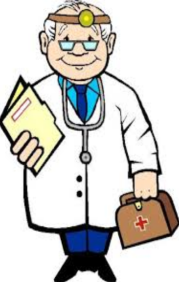 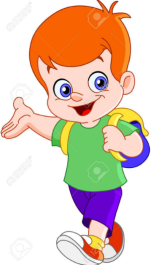 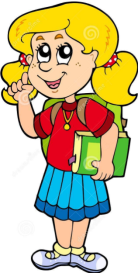 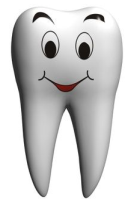 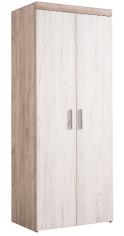 Colorează cu albastru cerculețul corespunzător sunetului d !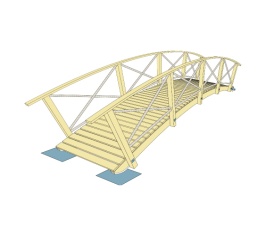 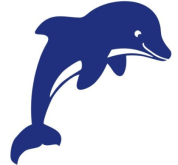 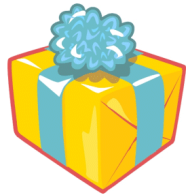 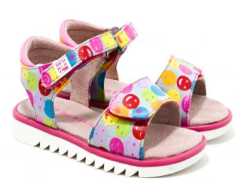 Scrie litera D!Citește!A    M    N    I    C    P      V      Ș      T     L     D    U     Ă      E    R    S    O            m    a     i      u    e     r       n       p      c      ș      s     t      d        l     o     v    ă         cad       pod      doi     la-dă      ar-dei     doc-tor      du-lap      re-pe-de     dar       dop      rod      ladă       ardei      doctor       dulap        repedeCitește propozițiile și scrie în casete numărul de cuvinte.Dana  are un dinte cariat.   David a primit un cadou.Diana vine la dentist. Scrie cuvintele găsite!Ordonează cuvintele de mai jos pentru a obține o propoziție. Scrie propoziția pe liniatură.																																																																		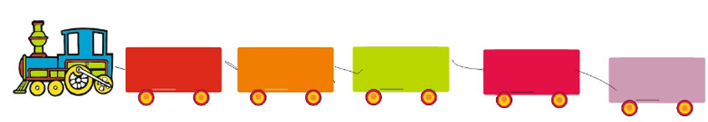 _________________________________________________________________________________________________________________________________________________________________________DDpăreleperdaredudulesandere